Soru #1 (1 Puan)Aşağıdakilerden hangisi testin neden gerekli olduğuna dair bir örnektir?Dinamik testler, test nesnelerinin kullanıcılar tarafından asla ulaşılamayacak şekilde başarısız olmasına neden olarak kaliteyi artırır.Statik testler, geliştiriciler tarafından program kodlarındaki hataları dinamik testlerle elde edilebilecek olandan daha erken tespit etmek için kullanılır.Statik analiz, müşterilere hiçbir çıktı sağlamayan sistem unsurlarının piyasaya sürülmeye uygun olduğuna dair kanıt sağlar.Gözden geçirmeler, gereksinim spesifikasyonlarının kalitesini artırır ve türetilen iş ürünlerinde daha az değişikliğe ihtiyaç duyulmasına yol açar.* BİR seçenek işaretleyin.Soru #2 (1 Puan)Kalite güvencesi (QA) ve/veya kalite kontrol (QC) ile ilgili aşağıdaki ifadelerden hangisi doğrudur?QA, testin bir parçası olarak gerçekleştirilir.Test, QC'nin bir parçası olarak gerçekleştirilir.Test, QC için kullanılan başka bir terimdir.Test, QA'nın bir parçası olarak gerçekleştirilir.  * BİR seçenek işaretleyin.Soru #3 (1 Puan)'Test prensipleri'nden biri, kapsamlı testlerin mümkün olmadığını belirtir. Aşağıdakilerden hangisi bu prensibi uygulamada ele almanın bir örneğidir?Belirtilen her olası çıktıyı kapsayan test durumlarının oluşturulması.Olası tüm test girdisi varyasyonlarının belgelenmesi ve önem sırasına göre önceliklendirilmesi.Gözden geçirmeler ve diğer statik test yaklaşımları ile testlere mümkün olduğunca erken başlanması.Test durumları oluşturmak için eşdeğerlik bölümleme ve sınır değer analizinin kullanılması.  * BİR seçenek işaretleyin.Soru #4 (1 Puan)Hangi test aktivitesi, test verileri gereksinimleri, test koşulları, test ortamı gereksinimleri ve test durumları ile çalışmayı içerir?Test tasarımıTest yürütmeTest analiziTest uygulaması  * BİR seçenek işaretleyin.Soru #5 (1 Puan)Aşağıdakilerden hangisinin belirli bir test nesnesi için testin nasıl gerçekleştirildiğini etkileme olasılığı EN yüksektir?Organizasyonun pazarlama ekibinin ortalama deneyim düzeyi.Kullanıcıların kendileri için yeni bir sistem geliştirildiğini bilmesi.Test ekibi üyelerinin kaç yıllık tecrübeye sahip olduğu.Ticari bir müzik uygulaması için son kullanıcının organizasyon yapısı.  * BİR seçenek işaretleyin.Soru #6 (1 Puan)Aşağıdaki ifadelerden hangisi izlenebilirliğin değerine ilişkin DOĞRU bir örnektir?Azaltılmış riskler ile geçen test durumları arasındaki izlenebilirlik, artık risk seviyesini belirlemek için bir araç sağlar.Kullanıcı gereksinimleri ve test yürütme sonuçları arasındaki izlenebilirlik, iş hedeflerine kıyasla proje ilerlemesini ölçmek için bir araç sağlar.Test uzmanları ile başarısız test durumları arasındaki izlenebilirlik, test uzmanlarının beceri düzeyini belirlemek için bir araç sağlar.Tanımlanan riskler ve yazılı test koşulları arasındaki izlenebilirlik, hangi risklerin test edilmeye değer olduğunun belirlenmesinin bir yolunu sağlar.* BİR seçenek işaretleyin.Soru #7 (1 Puan)Aşağıdakilerden hangisinin bir test uzmanının test yaparken genel bir beceriyi kullanmasına EN olası örnektir?Test uzmanının çeşitli bilgisayar oyunları hakkındaki derin bilgisi, kendisi de oyunlarla ilgilenen geliştiricilerden biriyle iyi anlaştıkları anlamına geliyordu.Test uzmanı eski bir pilottu ve helikopter kontrol sistemi için kabul kriterlerini daha iyi anlayabiliyordu.Test uzmanı daha önce programcı olarak çalışmış ve bu alandaki becerilerini iş analistleriyle daha iyi iletişim kurmak için kullanmıştır.Test uzmanı, keşif testi oturumuna başlamadan önce test durumlarını metodolojik olarak oluştururken hata yapmamaya çok dikkat etti.* BİR seçenek işaretleyin.Soru #8 (1 Puan)Aşağıdakilerden hangisi tüm ekip yaklaşımının bir avantajıdır?Ekip üyelerinin herhangi bir zamanda herhangi bir rolü üstlenmesine olanak tanır.Tüm geliştirme projesini desteklemek için yalnızca tek bir ekibe ihtiyaç duyar.Test uzmanı, keşif testi oturumuna başlamadan önce test durumlarını metodolojik olarak oluştururken hata yapmamaya çok dikkat etti.Tüm projeye fayda sağlayan bir ekip sinerjisi yaratır.  * BİR seçenek işaretleyin.Soru #9 (1 Puan)Seçilen yazılım geliştirme yaşam döngüsü ile ilgili aşağıdaki ifadelerden hangisi DOĞRUDUR?Çevik yazılım geliştirme kullanılıyorsa, sistem test otomasyonu regresyon testi ihtiyacının yerini alır.Sıralı bir geliştirme modeli kullanılıyorsa, dinamik testler genellikle yaşam döngüsünün ilerleyen aşamalarıyla sınırlıdır.Yinelemeli bir geliştirme modeli kullanılıyorsa, bileşen testi genellikle geliştiriciler tarafından manuel olarak gerçekleştirilir.Artırımlı bir geliştirme modeli kullanılıyorsa, statik testler erken aşamalarda, dinamik testler ise sonraki aşamalarda yapılır.* BİR seçenek işaretleyin.Soru #10 (1 Puan)Aşağıdakilerden hangisi tüm yazılım geliştirme yaşam döngüleri için geçerli olan iyi bir test uygulamasıdır?Test uzmanları, bir sonraki geliştirme aşamasının bir parçası olarak iş ürünlerini gözden geçirmelidir.Test uzmanları taslaklar hazır olur olmaz iş ürünlerini gözden geçirmelidir.Test uzmanları, test analizi ve tasarımı başlamadan önce iş ürünlerini gözden geçirmelidir.Test uzmanları, iş ürünlerini yayınlandıktan hemen sonra onları gözden geçirmelidir.  * BİR seçenek işaretleyin.Soru #11 (1 Puan)Aşağıdakilerden hangisi test öncelikli geliştirme yaklaşımına bir örnektir?Test Odaklı GeliştirmeKapsam Odaklı GeliştirmeKalite Odaklı GeliştirmeÖzellik Odaklı Geliştirme  * BİR seçenek işaretleyin.Soru #12 (1 Puan)DevOps ile ilgili aşağıdaki ifadelerden hangisi DOĞRUDUR?Sürümleri hızlandırmak için, geliştiricileri bileşen testlerini tamamlamaya gerek kalmadan hızlı bir şekilde kod göndermeye teşvik etmek için sürekli entegrasyon kullanılır.Sistemleri daha sık güncelleyebilmek ve piyasaya sürebilmek için, regresyon tehlikesini azaltmak amacıyla birçok otomatik regresyon testi gereklidir.Hem geliştiricilere hem de operasyonlara eşit davranmak için, test uzmanları sağa kaydırma yaklaşımını kullanarak operasyonlar tarafından sürüm testi için daha fazla çaba göstereceklerdir.Test uzmanları, geliştiriciler ve operasyonlar arasında daha fazla sinerji yaratmak için testler manuel test olmadan tamamen otomatik hale getirilmelidir.* BİR seçenek işaretleyin.Soru #13 (1 Puan)Aşağıdaki testlerden hangisinin sistem testinin bir parçası olarak gerçekleştirilme olasılığı EN yüksektir?Bağımsız bir test ekibi tarafından yürütülen bir kredi yönetim sisteminin güvenlik testi.Bir döviz bozdurma sisteminin arayüzünün harici bir bankacılık sistemi ile test edilmesi.Eğitim yazılımı geliştiricileri tarafından yürütülen bir uzaktan eğitim sisteminin beta testi.Test uzmanları, geliştiriciler ve operasyonlar arasında daha fazla sinerji yaratmak için testler manuel test olmadan tamamen otomatik hale getirilmelidir.* BİR seçenek işaretleyin.Soru #14 (1 Puan)Aşağıdaki ifadelerden hangisi DOĞRUDUR?Regresyon testlerinin sayısı proje ilerledikçe artarken, doğrulama testlerinin sayısı proje ilerledikçe azalır.Regresyon testleri test nesnesi sabitlendiğinde oluşturulur ve çalıştırılırken, doğrulama testleri test nesnesi geliştirildiğinde çalıştırılır.Regresyon testi, operasyonel ortamın değişmeden kaldığını kontrol etmekle ilgiliyken, doğrulama testi test nesnesinde yapılan değişiklikleri test etmekle ilgilidir.Regresyon testi, değiştirilmemiş koddaki olumsuz etkilerle ilgilidir, oysa doğrulama testi, değiştirilmiş kodu test etmekle ilgilidir.* BİR seçenek işaretleyin.Soru #15 (1 Puan)Aşağıdakilerden hangisi statik testlerle bulunabilen ancak dinamik testlerle BULUNAMAYAN bir kusur örneğidir?Kullanıcı arayüzü aracılığıyla sağlanan kullanılabilirlik eksikliği.Kendisine ulaşan bir yol olmayan kod.Beklenen kullanıcıların çoğu için kötü yanıt süreleri.Kodda uygulanmayan gerekli özellikler.  * BİR seçenek işaretleyin.Soru #16 (1 Puan)Aşağıdakilerden hangisi erken ve sık paydaş geri bildirimin faydalarından biridir?Yöneticiler hangi geliştiricilerin daha az üretken olduğunun farkındadır.Proje yöneticilerinin paydaş etkileşimlerine öncelik vermelerini sağlar.Potansiyel kalite sorunlarının erken iletişimini kolaylaştırır.Son kullanıcılar, iş ürününün teslimatının neden geciktiğini daha iyi anlar.  * BİR seçenek işaretleyin.Soru #17 (1 Puan)Aşağıdaki görev tanımları göz önüne alındığında:Değerlendirilecek kalite özellikleri ve çıkış kriterleri seçilir.Herkesin iş ürününe erişimi vardır.İş ürününde anormallikler tespit edilir.Anormallikler tartışılır.ve aşağıdaki gözden geçirme aktiviteleri,Bireysel gözden geçirmeGözden geçirmeyi başlatmaPlanlamaİletişim ve analizAşağıdakilerden hangisinde görev tanımları ile aktiviteler EN İYİ eşleşir? a) 1B, 2C, 3D, 4Ab) 1B, 2D, 3C, 4Ac) 1C, 2A, 3B, 4Dd) 1C, 2B, 3A, 4D* BİR seçenek işaretleyin.Soru #18 (1 Puan)Aşağıdaki gözden geçirme rolleri göz önüne alındığında:YazıcıGözden geçirme lideriKolaylaştırıcıYöneticiVe aşağıdaki gözden geçirme sorumlulukları göz önüne alındığında:Gözden geçirme toplantılarının etkin bir şekilde yürütülmesini ve güvenli bir gözden geçirme ortamının oluşturulmasını sağlarGözden geçirme toplantısı sırasında alınan kararlar ve yeni bulunan anormallikler gibi gözden geçirme bilgilerini kaydederNeyin gözden geçirileceğine karar verir ve personel ve gözden geçirme için zaman gibi kaynaklar sağlarGözden geçirmenin ne zaman ve nerede gerçekleşeceğini organize etmek gibi incelemenin genel sorumluluğunu üstlenirAşağıdakilerden hangisi rol ve sorumlulukları EN İYİ eşleştirir? a) 1A, 2B, 3D, 4Cb) 1A, 2C, 3B, 4Dc) 1B, 2D, 3A, 4Cd) 1B, 2D, 3C, 4A* BİR seçenek işaretleyin.Soru #19 (1 Puan)Aşağıdaki ifadelerden hangisi karar tablosu testi ile dal testi arasındaki farkı EN İYİ şekilde tanımlar?Karar tablosu testinde, test durumları koddaki karar ifadelerinden türetilir. Dal testinde, test durumları test nesnesinin kontrol akışı bilgisinden türetilir.Karar tablosu testinde, test durumları iş mantığını tanımlayan spesifikasyondan türetilir. Dal testinde test durumları, kaynak koddaki potansiyel kusurların öngörülmesine dayanır.Karar tablosu testinde, test durumları test nesnesinin kontrol akışı bilgisinden türetilir. Dal testinde, test durumları iş mantığını tanımlayan spesifikasyondan türetilir. Karar tablosu testinde, test durumları yazılımın nasıl uygulandığından bağımsızdır. Dal testinde, test durumları ancak kodun tasarımı veya uygulanmasından sonra oluşturulabilir.* BİR seçenek işaretleyin.Soru #20 (1 Puan)TestWash oto yıkama zincirinin müşterileri, şimdiye kadar satın aldıkları yıkama sayısının kaydedildiği kartlara sahiptir. Başlangıç değeri 0'dır. Oto yıkama makinesine girdikten sonra sistem kart üzerindeki sayıyı bir arttırır. Bu değer mevcut yıkama sayısını temsil eder. Bu numaraya göre sistem, müşterinin hangi indirime hak kazandığına karar verir.Her onuncu yıkamada sistem %10 indirim yapar ve her yirminci yıkamada sistem %40 daha indirim yapar (yani toplamda %50 indirim).Aşağıdaki girdi veri setlerinden hangisi (mevcut yıkama sayıları olarak anlaşılır) en yüksek eşdeğerlik bölümü kapsamına ulaşır?a) 19, 20, 30b) 11, 12, 20c) 1, 10, 50d) 10, 29, 30, 31* BİR seçenek işaretleyin.Soru #21 (1 Puan)Girdi olarak verilen şifrenin uzunluğunun doğruluğunu doğrulayan bir formu test ediyorsunuz. Form, doğru uzunlukta bir şifreyi kabul eder ve çok kısa veya çok uzun bir şifreyi ise reddeder. Şifre uzunluğu 6 ila 12 karakter arasında ise doğrudur. Aksi takdirde yanlış kabul edilir.İlk başta, form boştur (şifre uzunluğu = 0). “Şifre uzunluğu” değişkenine sınır değer analizi uyguluyorsunuz.Test durumlarınız %100 2 değer sınır değeri kapsamına ulaşıyor. Ekip, bu bileşenin yüksek riski nedeniyle, %100 3 değerli sınır değer kapsamı sağlamak için test durumlarının eklenmesi gerektiğine karar veriyor.Bunu başarmak için hangi ek şifre uzunlukları test edilmelidir? a) 4, 5, 13, 14b) 7, 11c) 1, 5, 13d) 1, 4, 7, 11, 14* BİR seçenek işaretleyin.Soru #22 (1 Puan)Aşağıdaki karar tablosu ateroskleroz riskini belirlemeye yönelik kuralları içermektedir.Test durumlarını aşağıdaki test girdi verileriyle tasarladınız:Bu test durumları ile elde edilen karar tablosu kapsamı nedir?a) %40b) %60 c) %80d) %100* BİR seçenek işaretleyin.Soru #23 (1 Puan)Bir depolama sistemi üç öğeye kadar depolayabilir ve aşağıdaki durum geçiş diyagramı ile modellenir. N değişkeni, halihazırda o anda depolanan öğelerin sayısını temsil eder.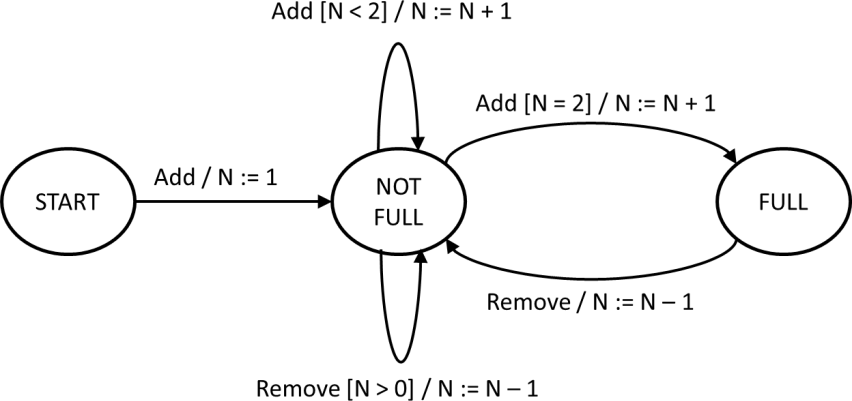 Olay dizileri olarak temsil edilen aşağıdaki test durumlarından hangisi en yüksek geçerli geçiş kapsamı seviyesine ulaşır?Ekle, Kaldır, Ekle, Ekle, EkleEkle, Ekle, Ekle, Ekle, Kaldır, KaldırEkle, Ekle, Ekle, Kaldır, KaldırEkle, Ekle, Ekle, Kaldır, Ekle  * BİR seçenek işaretleyin.Soru #24 (1 Puan)Aynı kod üzerinde T1 ve T2 olmak üzere iki test durumu yürütüyorsunuz. T1 testi %40, T2 testi ise %65 ifade kapsamına ulaşmıştır.Aşağıdaki cümlelerden hangisi mutlaka doğrudur?T1 ve T2 testlerinden oluşan test takımı %105 ifade kapsamına ulaşır.Hem T1 hem de T2 tarafından yürütülmüş olması gereken en az bir ifade vardır.Test edilen koddaki ifadelerin en az %5'i yürütülemezdir.T1 ve T2 testlerinden oluşan test paketi tam dal kapsamı sağlar.  * BİR seçenek işaretleyin.Soru #25 (1 Puan)Dal kapsama metriği DalKap = (X / Y) * % 100 olarak tanımlanıyor olsun. X ve Y bu formülde neyi temsil eder?X = test durumları tarafından yürütülen karar sonuçlarının sayısı Y = koddaki toplam karar sonucu sayısı.X = test durumları tarafından yürütülen koşullu dal sayısı Y = koddaki toplam dal sayısı.X = test durumları tarafından yürütülen dal sayısı Y = koddaki toplam dal sayısı.X = test durumları tarafından yürütülen koşullu dal sayısı Y = koddaki toplam karar sonucu sayısı.* BİR seçenek işaretleyin.Soru #26 (1 Puan)Aşağıdaki ifadelerden hangi İKİSİ keşif testlerini kullanmak için EN İYİ gerekçeyi sağlar?Test uzmanlarına test tasarımı ve test uygulaması için yeterli zaman tahsis edilmemiştir.Mevcut test stratejisi, test uzmanlarının kurallı, kara kutu test tekniklerini kullanmasını gerektirir.Şartname, bir araç tarafından işlenebilen resmi bir dilde yazılmıştır.Test uzmanları çevik bir ekibin üyeleridir ve iyi programlama becerilerine sahiptir.Test uzmanları iş alanında deneyimlidir ve iyi analitik özelliklere sahiptir.  * İKİ seçenek işaretleyin.Soru #27 (1 Puan)Kontrol listesi tabanlı testlerde kullanılan kontrol listesinin bir unsuru olarak aşağıdakilerden hangisi EN İYİ uymaktadır?"Geliştirici kodu uygularken bir hata yaptı"."Elde edilen ifade kapsamı % 85'i aşıyor"."Program fonksiyonel ve fonksiyonel olmayan gereksinimlerle ilgili olarak doğru çalışıyor"."Hata mesajları kullanıcının anlayabileceği bir dilde yazılmıştır".  * BİR seçenek işaretleyin.Soru #28 (1 Puan)Bir çevrimiçi mağaza sahibinin bakış açısıyla yazılmış bir kullanıcı hikayesi için aşağıdaki kabul kriterlerini göz önünde bulundurun.Kullanıcının oturum açtığı ve ana sayfada olduğu varsayıldığında, Kullanıcı "Öğe Ekle" düğmesine tıkladığında,Ardından "Öğe Oluştur" formu görünmeli,Ve kullanıcı yeni ürün için bir isim ve fiyat girebilmelidir.Bu kabul kriterleri hangi formatta yazılmıştır?Kural odaklıSenaryo odaklıÜrün odaklıSüreç odaklı.  * BİR seçenek işaretleyin.Soru #29 (1 Puan)Ekibiniz, kabul kriterlerini tanımlamak için aşağıdaki kullanıcı hikayesini analiz ediyor:Kayıtlı bir müşteri olarak, satın alımlarımı takip edebilmek için şirketin web sitesinde önceki siparişlerimi görüntüleyebilmek istiyorum.Aşağıdaki test durumlarından hangisi bu kullanıcı hikayesiyle ilgili OLMAYACAKTIR?Girdi: Müşteri web sitesindeki hesabına giriş yapar ve "sipariş geçmişini gör" düğmesine tıklar.Beklenen çıktı: sistem, tarih, sipariş numarası ve toplam maliyet dahil olmak üzere müşterinin önceki tüm siparişlerinin bir listesini gösterir.Girdi: müşteri sipariş listesinden bir siparişe tıklar.Beklenen çıktı: sistem, satın alınan tekil ürünleri fiyatları ve miktarlarıyla birlikte görüntüler.Girdi: müşteri, sipariş geçmişi ekranında "Artan şekilde sırala" düğmesine tıklar.Beklenen çıktı: sistem, sipariş numarasına göre artan sırada sıralanmış sipariş geçmişini gösterir.Girdi: Kayıtlı olmayan bir müşteri, müşteri veri tabanında halihazırda bulunmayan geçerli bir e-posta adresiyle yeni bir müşteri olarak kaydolur.Beklenen çıktı: sistem kaydı kabul eder ve hesabı oluşturur. * BİR seçenek işaretleyin.Soru #30 (1 Puan)Ekibiniz DevOps teslimat hattını kullanan süreci takip eder. Bu sürecin ilk üç adımı şunlardır:Kod geliştirmeKodu bir sürüm kontrol sistemine gönderin ve "test" dalında birleştirin.Gönderilen kod için bileşen testi gerçekleştirin.Aşağıdakilerden hangisi bu boru hattının (2) numaralı adımı için giriş kriteri olmaya EN uygun olandır?Statik analiz, gönderilen kod için yüksek önem derecesine sahip uyarılar döndürmez.Sistem sürüm kontrolü, kodu "test" dalıyla birleştirirken çakışma olmadığını bildiriyor.Bileşen testleri derlenir ve yürütülmeye hazırdırİfade kapsamı en az %80'dir.  * BİR seçenek işaretleyin.Soru #31 (1 Puan)Oranlara dayalı tahmini kullanarak yeni proje için test çabasını tahmin etmek istiyorsunuz. Yeni projeye benzer dört geçmiş projeden hem geliştirme çabası hem de test çabası için ortalama verileri kullanarak test-geliştirme çabası oranını hesaplıyorsunuz. Tablo bu geçmiş verileri göstermektedir.Yeni proje için tahmini geliştirme çabası 800.000$'dır. Bu projedeki test çabası için tahmininiz nedir?a) 40.000$b) 80.000$c) 81.250$d) 82.500$* BİR seçenek işaretleyin.Soru #32 (1 Puan)Kullanıcıların ürün ARAmasına, ürün ayrıntılarını GÖRÜNTÜLEmesine, ürünleri bir alışveriş sepetine EKLEmesine ve SİPARİŞ vermesine olanak tanıyan bir web uygulamasını test ediyorsunuz.Önceliklerine göre yürütmek istediğiniz aşağıdaki beş test durumunu hazırladınız:TD1: A ürününü ARA		Öncelik: orta TD2: A ürününün detaylarını GÖRÜNTÜLE	Öncelik: düşük 
TC3: B ürününü alışveriş sepetine EKLE		Öncelik: orta  
TD4: C ürününü alışveriş sepetine EKLE		Öncelik: yüksek  
TD5: SİPARİŞ VER		Öncelik: yüksekAyrıca test durumları arasında aşağıdaki mantıksal bağımlılıkları belirlediniz:Ürün ayrıntıları ARAMA fonksiyonuna dayandığından, GÖRÜNTÜLE fonksiyonu test edilmeden önce arama fonksiyonu test edilmelidir.Ürün eklemek doğru ürün ayrıntılarının mevcudiyetine bağlı olduğundan, EKLE fonksiyonundan önce GÖRÜNTÜLE fonksiyonu test edilmelidir.Sipariş vermek, alışveriş sepeti bilgilerinin doğru olmasına bağlı olduğundan, EKLE fonksiyonu SİPARİŞ VER fonksiyonundan önce test edilmelidir.Dördüncü olarak hangi test durumu yürütülmelidir?TD3TD1TD2TD4* BİR seçenek işaretleyin.Soru #33 (1 Puan)Test kuadrantları modeline göre, aşağıdakilerden hangisi Q1 ("teknolojiye dönük" ve "ekibi destekleme") kuadrantına girer?Kullanılabilirlik testiFonksiyonel testKullanıcı kabul testiBileşen testi  * BİR seçenek işaretleyin.Soru #34 (1 Puan)Aşağıdaki riskler göz önüne alındığında:Etkisiz döngü uygulaması uzun sistem yanıt sürelerine neden oluyor.Tüketiciler tercihlerini değiştiriyor.Sunucu odasını su bastı.Belirli bir yaşın üzerindeki hastalar yanlış raporlar alıyor.Ve aşağıdaki azaltma aktiviteleri göz önünde bulundurulduğunda:Risk kabulüPerformans testiSınır değer analizinin test tekniği olarak kullanılmasıRisk transferiAşağıdakilerden hangisi riskleri risk azaltma aktiviteleri ile EN İYİ şekilde eşleştirir? 	a) 1C,	2D,	3A,	4Bb) 1B,	2D,	3A,	4Cc) 1B,	2A,	3D,	4Cd) 1C,	2A,	3D,	4B* BİR seçenek işaretleyin.Soru #35 (1 Puan)Test kuadrantları modeline göre, aşağıdakilerden hangisi Q1 ("teknolojiye dönük" ve "ekibi destekleme") kuadrantına girer?Arızaya kadar ortalama süreBulunan kusur sayısıGereksinim kapsamıArıza tespit yüzdesi  * BİR seçenek işaretleyin.Soru #36 (1 Puan)Kuzey Amerika'da bulunan bir test ekibinin üyesisiniz ve Avrupa'da bulunan bir müşteri için bir ürün geliştiriyorsunuz. Ekip çeviktir ve DevOps yaklaşımını takip eder ve sürekli entegrasyon/sürekli teslimat hattı (CI/CD) kullanır.Aşağıdakilerden hangisi test ilerlemesini müşteriye iletmenin EN AZ etkili yoludur?Yüz yüzeGösterge tablolarıE-postaVideo konferans  * BİR seçenek işaretleyin.Soru #37 (1 Puan)Aşağıdakilerden hangisi yapılandırma yönetiminin (CM) testleri nasıl desteklediğine dair bir örneği EN İYİ şekilde açıklar?Ortamın sürüm numarasına sahip olan yapılandırma yönetimi aracı, bu ortamda kullanılan kütüphanelerin, koçanların (stub) ve sürücülerin sürüm numaralarını alabilir.Test girdilerinin değerlerinin bir kaydına sahip olan yapılandırma yönetimi aracı, bu yapılandırmalar için test durumlarını yürütebilir ve test kapsamını hesaplayabilir.Bir yazılım lisansının satın alındığı tarihle ilgili verilere sahip olan yapılandırma yönetimi aracı, ürün lisansının sona ermekte olduğu hakkında otomatik olarak bilgi üretir.Test durumunun sürüm numarasına sahip olan yapılandırma yönetimi aracı, bu test durumu için otomatik olarak test verileri oluşturabilir.* BİR seçenek işaretleyin.Soru #38 (1 Puan)Girdi olarak bir sayı kümesi alan ve aynı sayı kümesini artan sırada sıralanmış olarak döndüren bir sıralama fonksiyonu test ediyorsunuz. Test yürütme günlüğü aşağıdaki gibi görünür.Aşağıdakilerden hangisi bir kusur raporunda kullanılabilecek EN İYİ arıza tanımını sağlar?Sistem birkaç sayı kümesini sıralayamıyor. Referans: TD3, TD4, TD5.Sistem, sıralama yaparken kopyaları göz ardı ediyor gibi görünüyor. Referans: TD3, TD4, TD5.Sistem negatif sayıları sıralayamıyor. Referans: TD4, TD5.TD3, TD4 ve TD5 kusurludur (yinelenen girdi verileri) ve düzeltilmelidir. * BİR seçenek işaretleyin.Soru #39 (1 Puan)Aşağıdaki tanımlar göz önüne alındığında:İş akışı takibini destekleyin.İletişimi kolaylaştırın.Sanal makineler.Gözden geçirmeleri destekleyin.Ve aşağıdaki test aracı kategorileri göz önünde bulundurulduğunda: Statik test araçlarıÖlçeklenebilirliği ve devreye alma standardizasyonunu destekleyen araçlar.DevOps araçları.İş birliği araçları.Aşağıdakilerden hangisi yukarıdaki tanımları ilgili araçlarla ile EN İYİ şekilde eşleştirir? a) 1A, 2B, 3C, 4Db) 1B, 2D, 3C, 4Ac) 1C, 2D, 3B, 4Ad) 1D, 2C, 3A, 4B* BİR seçenek işaretleyin.Soru #40 (1 Puan)Aşağıdakilerden hangisinin test otomasyonunun bir faydası olma olasılığı EN yüksektir?İnsanların türetemeyeceği kadar karmaşık kapsam ölçütleri sağlar.Test sorumluluğunu araç tedarikçisi ile paylaşır.Test sonuçlarını analiz ederken eleştirel düşünme ihtiyacını ortadan kaldırır.Program kodunun analizinden test durumları oluşturur.  * BİR seçenek işaretleyin.Kural 1Kural 2Kural 3Kural 4Kural 5KoşullarKoşullarKoşullarKoşullarKoşullarKoşullarKolesterol (mg/dl)≤124≤ 124125 –200125 –200≥ 201Kan basıncı (mmHg)≤ 140> 140≤ 140> 140–EylemEylemEylemEylemEylemEylemRisk seviyesiçok düşükdüşükortayüksekçok yüksekTD1:Kolesterol = 125 mg/dlKan basıncı = 141 mm HgTD2:Kolesterol = 200 mg/dlKan basıncı = 201 mm HgTD3:Kolesterol = 124 mg/dlKan basıncı = 201 mm HgTD4ŞKolesterol = 109 mg/dlKan basıncı = 200 mm HgTD5:Kolesterol = 201 mg/dlKan basıncı = 140 mm HgProjeGeliştirme çabası ($)Test çabası ($)P1800.00040.000P21.200.000130.000P3600.00070.000P41.000.000120.000